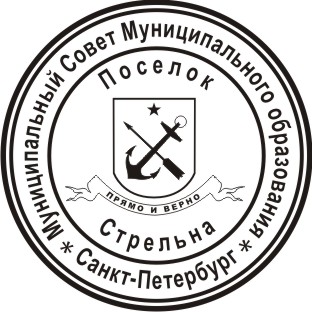 МЕСТНАЯ АДМИНИСТРАЦИЯМУНИЦИПАЛЬНОГО ОБРАЗОВАНИЯ ПОСЕЛОК СТРЕЛЬНАПОСТАНОВЛЕНИЕОб организации работы Местной администрации Муниципального образования поселок Стрельна по реализации Закона Санкт-Петербурга от 07.02.2008 № 3-6 «О наделении органов местного самоуправления внутригородских муниципальных образований Санкт-Петербурга отдельным государственным полномочием Санкт-Петербурга по определению должностных лиц местного самоуправления, уполномоченных составлять протоколы об административных правонарушениях, и составлению протоколов об административных правонарушениях»В соответствии с Кодексом Российской Федерации об административных правонарушениях, Законом Санкт-Петербурга от 07.02.2008 № 3-6 «О наделении органов местного самоуправления внутригородских муниципальных образований Санкт-Петербурга отдельным государственным полномочием Санкт-Петербурга по определению должностных лиц местного самоуправления, уполномоченных составлять протоколы об административных правонарушениях, и составлению протоколов об административных правонарушениях», Уставом Муниципального образования поселок СтрельнаПОСТАНОВЛЯЮ:1. Утвердить перечень должностных лиц Местной администрации Муниципального образования поселок Стрельна, уполномоченных составлять протоколы об административных правонарушениях, предусмотренных статьями 17 – 47 Закона Санкт-Петербурга от 31.05.2010  № 273-70 «Об административных правонарушениях в Санкт-Петербурге» (Приложение № 1).2. Утвердить форму протокола об административном правонарушении (Приложение № 2).3. Утвердить форму вкладыша к удостоверению должностного лица Местной администрации Муниципального образования поселок Стрельна, уполномоченного составлять протоколы об административных правонарушениях (Приложение № 3).4. Утвердить форму акта о фиксации административного правонарушения (Приложение № 4).5. Утвердить форму извещения о времени и месте составления протокола об административном правонарушении (Приложение  № 5).6. Утвердить форму предписания об устранении нарушений законодательства Санкт-Петербурга (Приложение № 6).7. Уполномоченным должностным лицам при составлении протоколов об административных правонарушениях руководствоваться действующим законодательством РФ, Кодексом об административных правонарушениях, законами Санкт-Петербурга, Положением о мерах по реализации постановления Правительства Санкт-Петербурга от 16.12.2008 № 1559 «О реализации Закона Санкт-Петербурга «О наделении органов местного самоуправления внутригородских муниципальных образований Санкт-Петербурга отдельным государственным полномочием Санкт-Петербурга по определению должностных лиц местного самоуправления, уполномоченных составлять протоколы об административных правонарушениях, и составлению протоколов об административных правонарушениях» в Петродворцовом районе Санкт-Петербурга, утвержденное распоряжением администрации Петродворцового района Санкт-Петербурга от 12.02.2009 № 163.8. Постановление Местной администрации Муниципального образования поселок Стрельна от 12.01.2012 № 01 «Об организации работы Местной администрации Муниципального образования поселок Стрельна по реализации Закона Санкт-Петербурга от 07.02.2008 № 3-6 «О наделении органов местного самоуправления внутригородских муниципальных образований Санкт-Петербурга отдельным государственным полномочием Санкт-Петербурга по определению должностных лиц местного самоуправления, уполномоченных составлять протоколы об административных правонарушениях, и составлению протоколов об административных правонарушениях»  и постановление Местной администрации Муниципального образования поселок Стрельна от 11.04.2016 № 37 «О внесении изменений в Постановление Местной администрации МО пос. Стрельна от 12.01.2012 г. № 01 «Об организации работы Местной администрации Муниципального образования поселок Стрельна по реализации Закона Санкт-Петербурга от 07.02.2008 № 3-6 «О наделении органов местного самоуправления внутригородских муниципальных образований Санкт-Петербурга отдельным государственным полномочием Санкт-Петербурга по определению должностных лиц местного самоуправления, уполномоченных составлять протоколы об административных правонарушениях, и составлению протоколов об административных правонарушениях» считать утратившими силу.5. Направить копию настоящего постановления в администрацию Петродворцового района Санкт-Петербурга.6. Настоящее постановление вступает в силу со дня его официального опубликования (обнародования).7. Контроль за исполнением настоящего постановления оставляю за собой.Глава местной администрации                                                              И.А. Климачева                                      			                 Приложение № 1 к Постановлению Местной администрации Муниципального образования поселок Стрельна от 24. 05.2016 № 62Переченьдолжностных лиц Местной администрации Муниципального образования поселок Стрельна, уполномоченных составлять протоколы об административных правонарушениях на территории Муниципального образования поселок Стрельна, предусмотренных Законом Санкт-Петербурга от 31 мая . № 273-70  «Об административных правонарушениях в Санкт-Петербурге». Климачева И.А.- Глава местной администрации.Ляпко Е.В. – Руководитель отдела благоустройства и городского хозяйства.Актунович Е.Г. – Главный специалист отдела опеки и попечительства. Козлов А.Н. – Ведущий специалист отдела благоустройства и городского хозяйства. Жупник О.В. – Ведущий специалист отдела культуры и спорта.Шепелева Т.Б. – Ведущий специалист – юрисконсульт.Местная администрацияМуниципального образования поселок Стрельна198515, поселок Стрельна, Санкт-Петербургское шоссе, д.69, 421-39-88Протокол №____об административном правонарушении	Мною, ___________________________________________________________(должность, фамилия и инициалы лица, составляющего протокол)______________________________________________________________________в присутствии____________________________________________________________________________________________________________________________________________________________________________________________________________________________________________________________________________при осуществлении контроля за соблюдением законодательства в области______________________________________________________________________	1. Установлено ____________________________________________________(Ф.И.О. физического или должностного лица, название организации)ИНН __________________________________________________________________Дата рождения _________, место рождения ____________, гражданство_________Документ, удостоверяющий личность _________________________________________________________________________________________________________________________________________________________________________________Семейное положение ___________, место работы (учебы), должность ________________________________________________________________________________Место регистрации (юр. адрес): индекс __________, город ____________________улица ______________________________ дом ______ корпус ________, кв. ______Место факт. прож. (почт. адрес): индекс __________, город ___________________улица ______________________________ дом ______ корпус ________, кв. ______тел. _________________________.Руководитель юридического лица _________________________________________                                                                                                                  (должность, Ф.И.О. руководителя)_______________________________ тел./факс _______________________________	2. Существо административного правонарушения: дата ______________, время ______место ______________________________________________________________________________________________________________________________________(событие административного правонарушения)______________________________________________________________________Ответственность за которое предусмотрена ст. _____ закона Санкт-Петербурга от____________________________________________________________________________________________________________________________________________3. К протоколу прилагается (материалы фото-, видеофиксации, иные) _________________________________________________________________________________________________________________________________________________	4. Объяснение _____________________________________________________(объяснение физического или должностного лица или законного представителя юридического лица,______________________________________________________________________в отношении которого составлен протокол)__________________________________________________________________________________________________________________________________________________________________________________________________________________________________________________                 ______________________________                                             (подпись)                                                                                                     (расшифровка)	5. Иные сведения, необходимые для решения дела: _______________________________________________________________________________________________________________________________________________________________________________________________________________________________________________________________________                 ______________________________                                             (подпись)                                                                                                     (расшифровка)Рассмотрение дела об указанном правонарушении состоится «__ »________20__г.в администрации Петродворцового района Санкт-Петербурга по адресу: г.Петродворец, ул. Калининская, д.7, ком. №____, в ____ч. ___  мин. с участием правонарушителя или его представителя с доверенностью.	В случае неявки прошу рассмотреть дело в мое отсутствие _______________(подпись, расшифровка)          В соответствии с п.1 ст.25.1 Кодекса РФ об административных правонарушениях лицо, в отношении которого ведется производство по делу об административном правонарушении, вправе знакомиться со всеми материалами дела, давать объяснения, представлять доказательства, заявлять ходатайство и отводы, пользоваться юридической помощью защитника, а также иными процессуальными правами в соответствии с настоящим Кодексом РФ об административных правонарушениях.__________________________                    __________________________________Свидетелям разъяснены права и обязанности свидетеля, предусмотренные ст.25.6 Кодекса РФ об административных правонарушениях.__________________________________           _______________________________                         (Ф.И.О. свидетеля)                                                                                                     (подпись)__________________________________           _______________________________                         (Ф.И.О. свидетеля)                                                                                                     (подпись)__________________________________           _______________________________                         (Лицо, составившее протокол)                                                                                  (подпись)Копию настоящего протокола получил(а):__________________________                    __________________________________«______»________________ 20___ г.Приложение № 3к Постановлению Местнойадминистрации Муниципальногообразования поселок Стрельна                                                                       от 24. 05.2016 № 62Вкладыш к удостоверению работникаМестной администрации Муниципального образования поселок СтрельнаПриложение  № 4к Постановлению Местной администрации Муниципального образования поселок Стрельна от _________2016 г № _____АКТо фиксации административного правонарушения."___" __________201__ года						г.Санкт-ПетербургМною, ___________ специалистом Местной администрации Муниципального образования поселок Стрельна  ____________________________________________________________________                                            (Ф.И.О.)зафиксирован факт административного правонарушения:"___" ________ 201__ года в ____ час. _____ мин. по адресу: г.Санкт-Петербург_________________________________________________________________________________________________________________________________________________________________________________________________________________________________________________________________________________________________________________________________________________________________________________________________________________________________________Дата проведения фотосъемки: "___" __________ 201__ года.Устройство, которым выполнена фотосъемка:____________________________Начата: "___" _____________201__ г. в ____ час._____мин.Окончена: "___" ___________201__ г. в ____ час._____мин.Место проведения фиксации:_______________________________________________________________________________________________________________________________________________Объект: __________________________________________________________________________________________________________________________________________________________________Условия: естественное освещение, ясная/пасмурная погода. (нужное подчеркнуть)Приложение: материалы фиксации на _______листах.Акт составил: ________________________                                 _____________                                                 (Ф.И.О.)                                            (подпись)Свидетель: ________________________			           ______________                                                 (Ф.И.О.)                                            (подпись)Свидетель: ________________________			           ______________                                                 (Ф.И.О.)                                            (подпись)Свидетель: ________________________			            ______________                                                 (Ф.И.О.)                                            (подпись)Приложение № 5к Постановлению Местной администрации Муниципального образования поселок Стрельна от 24. 05.2016 № 62ИЗВЕЩЕНИЕо времени и месте составления протокола об административном правонарушенииПрошу Вас прибыть "____" _________201__ года к ____ час. _______мин. в Местную администрацию Муниципального образования поселок Стрельна по адресу: п.Стрельна, Санкт-Петербургское шоссе дом 69, для решения вопроса привлечения к административной ответственности, составления протокола об административном правонарушении, предусмотренного ст._____ Закона Санкт-Петербурга от 12.05.2010 №273-70 "Об административных правонарушениях в Санкт-Петербурге", выразившемся в ________________________________________________________________________________________________________________________________________________________________________________________________________________________________________________________________________________.При себе иметь документ, удостоверяющий личность (паспорт).*Ваша явка обязательна, в случае не явки протокол об административном правонарушении будет составлен в соответствии с ч.4-1 ст.28.2 Кодекса РФ "Об административных правонарушениях, в Ваше отсутствие._________специалист МА МО пос.Стрельна____________________________________                                 _________________                                                     (Ф.И.О.)                                                   (подпись)                                                        Настоящее уведомление получено "___" __________201__ года в ____час._____мин.________________________________________                 _________________(Ф.И.О. гражданина, должность уполномоченного представителя юр.лица)                                                         (подпись)*Для ИП, ООО: ИНН, ОГРН, договор аренды помещения, Устав, приказ о назначении директора, должностные инструкции. Приложение № 6        к Постановлению Местной администрации Муниципального образования поселок Стрельна от 24. 05.2016 № 62       МЕСТНАЯ АДМИНИСТРАЦИЯМУНИЦИПАЛЬНОГО ОБРАЗОВАНИЯ             ПОСЕЛОК СТРЕЛЬНА            Санкт-Петербургское ш., д.69,        Стрельна, Санкт-Петербург, 198515                       т/ф 421-39-88          e-mail: info@mo-strelna.ru     _______________ № _______________На №_____________от ______________ПРЕДПИСАНИЕ №______об устранении нарушений законодательства Санкт-Петербурга."___" __________201__ года						г.Санкт-ПетербургОрганизация: Местная администрация Муниципального образования поселок Стрельна                                                                                                                        Ф.И.О., должность:___________________________________________________________________            (Ф.И.О., должность лица, составляющего предписание)Адрес: п.Стрельна, Санкт-Петербургское шоссе дом 69.Телефон: (812) 421-39-88, (812) 421-48-06При осуществлении контроля за соблюдением законодательства Санкт-Петербурга о благоустройстве установлено: По адресу___________________________________________________________________________________________________________________________________________________________________________________________________________________________________________________________________________________________За указанное нарушение  п.____ст._____ Закона Санкт-Петербурга от 12.05.2010 года №273-70 "Об административных правонарушениях в Санкт –Петербурге" предусмотрена административная ответственность.Предлагаю: в срок до "_____" _________ 201__ года устранить данное нарушение благоустройства.О принятых мерах по устранению выявленных замечаний прошу сообщить в Местную администрацию МО поселок Стрельна до "___"_________201___ года по телефону: (812)421-48-06. Предписание составил: ________________________________________                       _____________                                         (Ф.И.О. уполномоченного должностного лица)                      (подпись)Предписание получил: ________________________________________		___________	                                                    					    (Ф.И.О.)                                                                   (подпись)	24. 05.2016              поселок Стрельна                № 62Приложение № 2к Постановлению  Местной администрации Муниципального образования поселок Стрельнаот 24. 05.2016 № 62«____»___________ 20___г.поселок Стрельна                                    (подпись)(Ф.И.О. физического лица или законного представителя юр. лица, должностного лица, в отношении которого возбуждено дело об административном правонарушении)                                     (подпись)(Ф.И.О. физического лица или законного представителя юр. лица, должностного лица, в отношении которого возбуждено дело об административном правонарушении) Вкладыш к удостоверению работникаМестной администрации Муниципального образования поселок Стрельна  № _______Выданному _____________________________________________                                                                        (Ф.И.О.)Предъявитель данного удостоверения на основании Закона Санкт-Петербурга от 07.02.2008 № 3-6 «О наделении органов местного самоуправления внутригородских муниципальных образований Санкт-Петербурга отдельным государственным полномочием Санкт-Петербурга по определению должностных лиц местного самоуправления, уполномоченных составлять протоколы об административных правонарушениях, и составлению протоколов об административных правонарушениях»:Уполномочен Постановлением Местной администрации Муниципального образования поселок Стрельна от__________ №____ составлять протоколы об административных правонарушениях, предусмотренных Законом Санкт-Петербурга от 31 мая 2010 г. № 273-70 «Об административных правонарушениях в Санкт-Петербурге».Глава местной администрацииМуниципального образования поселок Стрельна                         подпись            ______________                                      М.П.                                         (Ф.И.О.)МЕСТНАЯ АДМИНИСТРАЦИЯ МУНИЦИПАЛЬНОГО ОБРАЗОВАНИЯ ПОСЕЛОК СТРЕЛЬНА        Санкт-Петербургское ш., д.69,   Стрельна, Санкт-Петербург, 198515                    т/ф 421-39-88          e-mail: info@mo-strelna.ru  _______________ № _______________     На №_____________от ______________ Кому:_________________________________________________________________________________Адрес:________________________ __________________________________________________________________________________________МЕСТНАЯ АДМИНИСТРАЦИЯ МУНИЦИПАЛЬНОГО ОБРАЗОВАНИЯ ПОСЕЛОК СТРЕЛЬНА        Санкт-Петербургское ш., д.69,   Стрельна, Санкт-Петербург, 198515                    т/ф 421-39-88          e-mail: info@mo-strelna.ru  _______________ № _______________     На №_____________от ______________ 